O nas – tekst łatwy do czytania i rozumieniaGdzie jesteśmy?Przedszkole Miejskie nr 230 znajduje się w Łodzi przy ulicy Przylesie 22Do budynku przedszkola można wejść od ulicy Wieńcowej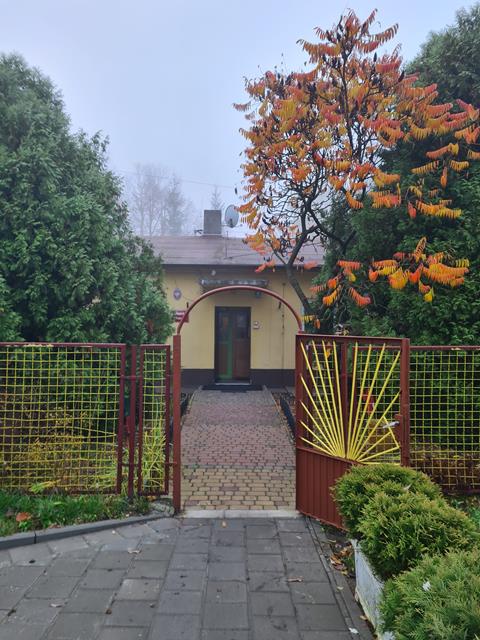 Zdjęcie wejścia do przedszkolaPrzy drzwiach wejściowych po prawej stronie znajduje się dzwonek. Aby wejść do przedszkola trzeba zadzwonićKiedy wejdziesz do budynku przedszkola, wejdziesz do szatni. Idąc dalej po prawej stronie są drzwi do gabinetu dyrektora. Gabinet dyrektora to biuro, do którego dostarczamy pisma, podania i dokumenty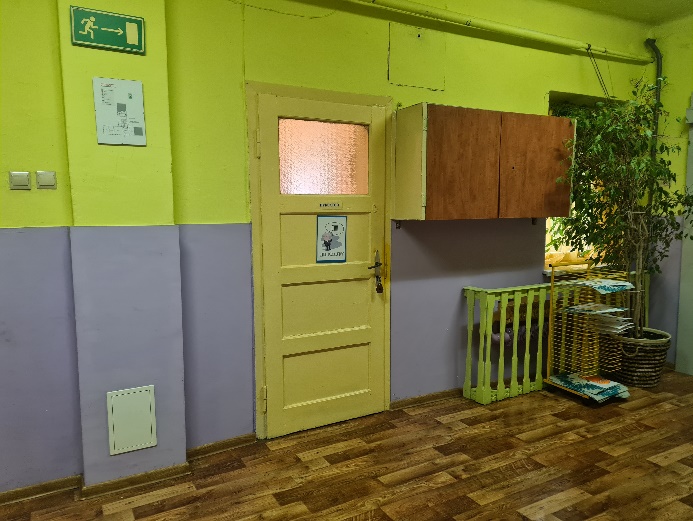 Zdjęcie drzwi gabinetu dyrektora przedszkolaCzym zajmuje się Przedszkole Miejskie nr 230 w Łodzi?Przedszkole Miejskie nr 230 w Łodzi jest przedszkolem publicznym. Przedszkole zapewnia bezpłatne nauczanie, wychowanie i opiekę w godzinach 8.00-13.00W przedszkolu uczą się dzieci od 3 lat do 6 lat.Zajęcia odbywają się pięć dni w tygodniu od poniedziałku do piątku.W przedszkolu zatrudnieni są nauczyciele z wykształceniem pedagogicznym, pracownicy administracji i obsługi oraz pracownicy kuchni.Dzieci przez cały rok szkolny uczą się i bawią. Panie nauczycielki organizują zabawy taneczne, przebierane oraz spotkania z ciekawymi ludźmi. Do przedszkola przychodzą rodzice dzieci i czytają dzieciom bajki.Jak się z nami skontaktować?Telefonicznie: 42 648 83 22Możesz też wysłać e-maila na adres: kontakt@pm230.elodz.edu.plMożesz napisać pismo i wysłać na adres: Przedszkole Miejskie nr 230, ul. Przylesie 22, 92-601 ŁódźMożesz przynieść pismo do dyrektora przedszkola.